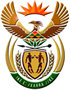 DEPARTMENT: PUBLIC ENTERPRISESNATIONAL ASSEMBLYQUESTION FOR WRITTEN REPLYQUESTION No: 803QUESTION: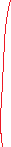 803.	Mr E M Buthelezi (IFP) to ask the Minister of Public Enterprises:(1)	Whether the plan to relocate state-owned enterprises to the respective departments has been abandoned; if not, what is the position in this regard; if so, what are the relevant details? NW903E										REPLY: The relocation of state-owned enterprises to the respective departments is the prerogative of the President.In addition, in the State of the Nation Address of 2022 and 2023, reference was made to the work and recommendations of the Presidential SOE Council and, the global trend towards a centralised shareholder model as highlighted by the Organization for Economic Cooperation and Development (OECD) and various country experiences.The lessons of State Capture and recommendations of Chief Justice Zondo, among others, must be taken into account to proactively prevent corruption.Remarks:      					Reply: Approved / Not approvedJacky Molisane					PJ Gordhan, MP		Acting Director-General	    			Minister Date:							Date: